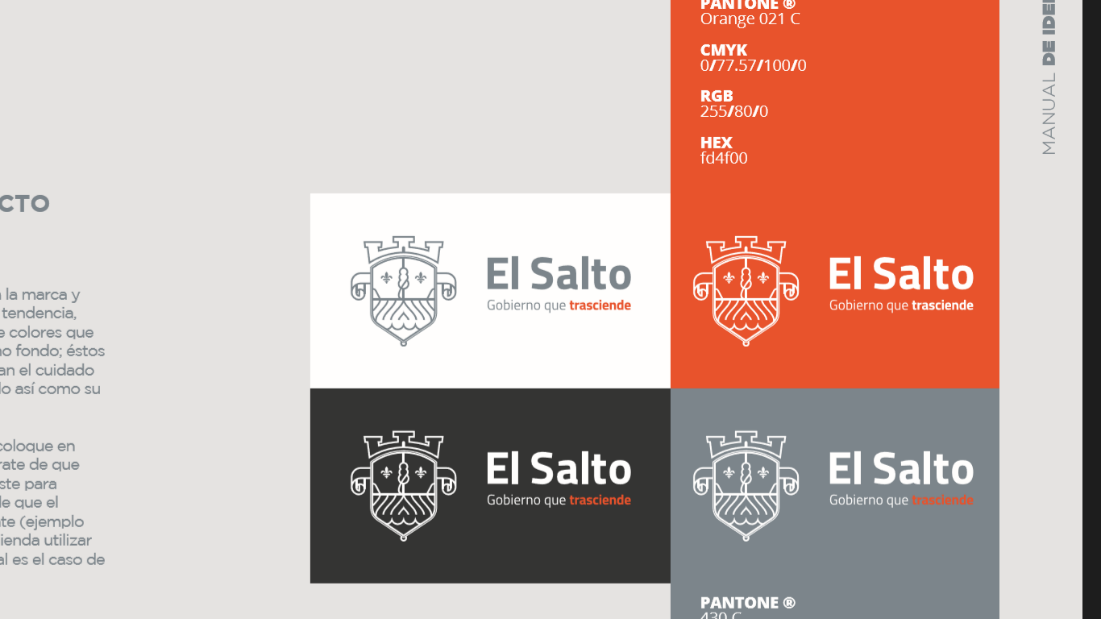 Gobierno Municipal El Salto, Jalisco 2018-2021Programa Operativo Anual 2019-2020Nombre De La Dependencia: Dirección De Patrimonio MunicipalEje De Desarrollo:  El Salto CompetitivoAcción, Programa o ProyectoObjetivoMetaIndicadorProgramación Por Mes 2019-2020Programación Por Mes 2019-2020Programación Por Mes 2019-2020Programación Por Mes 2019-2020Programación Por Mes 2019-2020Programación Por Mes 2019-2020Programación Por Mes 2019-2020Programación Por Mes 2019-2020Programación Por Mes 2019-2020Programación Por Mes 2019-2020Programación Por Mes 2019-2020Programación Por Mes 2019-2020Acción, Programa o ProyectoObjetivoMetaIndicadorOct2019Nov2019Dic2019Enero2020Feb2020Mar2020Abril2020Mayo2020Jun2020Jul2020Ags2020Sept2020Implementación De Procedimientos Administrativos Apegados Al Reglamento.Que Los Trabajos Que Se Lleven A cabo En La Dirección De Patrimonio Municipal, Puedan Ser Precisos Y Puntuales.Mantener Los Procedimientos Actualizados.Número De Procedimiento Implementados Revisión De La Base De Altas Del H. Ayuntamiento En El Segundo Semestre Del Año 2019Mantener Un Buen Registro, Control Y Supervisión Del Mobiliario Y Equipo Del Patrimonio Municipal.Tener La Base De Altas Del H. Ayuntamiento Al 100%.Porcentaje De Avance Revisión De La Base De Bajas Del H. Ayuntamiento En El Segundo Semestre Del Año 2019.Mantener Un Buen Registro Control Y Supervisión Del Mobiliario Y Equipo Del Patrimonio MunicipalTener La Base De Bajas Al 100 %.Porcentaje De AvanceRevisión De Expedientes De Los Pozos De Agua En El Municipio Del Salto.Detectar Anomalías Y Actualización De Expedientes Mantener La Informacion Actualizada.Porcentaje De AvanceReporte De Cambios En Dependencias Centros Total De Los Cambios Efectuados En Las Dependencias Informacion Confiable Y Transparente.Numero de cambios efectuadosSistema Y Actualización De Bienes Inmuebles.Archivos De Inmuebles Actualizados.Cumplidas Al 100%.Porcentaje De AvancePrograma De Resguardos De Vehículos Del H. Ayuntamiento Del Salto.Resguardos De Vehículos Firmados Y Actualizados.El Padrón Municipal De Vehículos Actualizado Al 100%Porcentaje De AvanceInspección De Pólizas De Seguro De Los Vehículos Del H. Ayuntamiento De El Salto.Que los vehículos cuenten con la documentación vigente.Totalidad De Vehiculos Con Poliza En Tiempo Y Forma.Porcentaje De Avance